Anexăla Hotărârea Curții de Conturi                                                                                             nr.36 din 24 iulie 2020 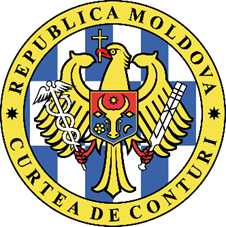 CURTEA DE CONTURI A REPUBLICII MOLDOVARAPORTULauditului asupra rapoartelor financiare consolidate ale Ministerului Finanțelor încheiate la 31 decembrie 2019I. OPINIE Am auditat rapoartele financiare consolidate ale Ministerului Finanțelor pentru exercițiul încheiat la 31 decembrie 2019, care cuprind Bilanțul contabil, Raportul privind veniturile și cheltuielile, Raportul privind fluxul mijloacelor bănești, Raportul privind executarea bugetului, Raportul narativ privind executarea bugetului pe anul 2019, inclusiv un sumar al politicilor contabile semnificative. În opinia noastră, rapoartele financiare, sub toate aspectele semnificative, oferă o imagine corectă și fidelă în conformitate cu cadrul de raportare financiară aplicabil.II. BAZA PENTRU OPINIEAm realizat misiunea de audit în conformitate cu Standardele Internaționale ale Instituțiilor Supreme de Audit. Responsabilitățile noastre, potrivit standardelor respective, sunt descrise în secțiunea VI. Responsabilitățile auditorului într-un audit al rapoartelor financiare.Suntem independenți față de entitate și am îndeplinit responsabilitățile de etică în conformitate cu cerințele Codului etic al Curții de Conturi. Considerăm că probele de audit pe care le-am obținut sunt suficiente și adecvate pentru a furniza o bază pentru opinia noastră. III. ASPECTELE-CHEIE DE AUDITAspectele-cheie de audit sunt acele aspecte care, în baza raționamentului nostru profesional, au avut o importanță majoră pentru auditul rapoartelor financiare consolidate ale Ministerului Finanțelor încheiate la 31 decembrie 2019. Aceste aspecte au fost abordate în contextul auditului rapoartelor financiare în ansamblu și al formării opiniei noastre asupra acestora, și nu oferim o opinie separată cu privire la ele. IV.	 OBSERVAȚIILE DE AUDIT CARE NU AU INFLUENȚAT OPINIA.4.1. Ministerul Finanțelor și unele instituții din subordine n-au aplicat regulile generale de recunoaștere și clasificare a activelor nefinanciare, prin ce a fost afectat raportul financiar consolidat la nivelul subclasei 31 „Mijloace fixe”-  în sumă de 1 735,5 mii lei, și la nivelul subclasei 33 „Stocuri de materiale circulante” - în sumă de 1 372,0 mii lei.   Raportarea neregulamentară a unor active identice la diferite grupuri de conturi a afectat raportul financiar consolidat cu 2 134,6 mii lei, din cauza interpretării neunivoce a prevederilor Normelor metodologice de către unele instituții din subordinea Ministerului Finanțelor.Ministerul Finanțelor nu a aplicat regulile generale de recunoaștere și evaluare a bunurilor imobile. Prin urmare, nu au fost evaluate și contabilizate 19 imobile cu suprafața totală de 844,69 m2 de către Serviciul Fiscal de Stat, precum și nu s-au înregistrat separat în evidența contabilă de către Serviciul Vamal 9 imobile cu suprafața totală de 288,1 m2, cu o valoare nesemnificativă, întrucât menirea acestor construcții este să asigure activități de complementare a activității de bază.   Raportarea neregulamentară a activelor neproductive este cauzată de: (i) neevaluarea și neînregistrarea valorică în evidența contabilă de către Serviciul Fiscal de Stat a 11 terenuri cu suprafața totală de 1,127 ha; (ii) neevaluarea și neînregistrarea valorică a terenului cu suprafața de 0,1668 ha, care aparține Inspecției Financiare; (iii) nereflectarea cantitativ-valorică a terenului cu suprafața de 0,1489 ha, în sumă de 192,3 mii lei, în bilanțul contabil al Serviciului Vamal.4.2. Unele erori admise la recunoașterea și clasificarea cheltuielilor au cauzat supraevaluarea lor cu 4 849,7 mii lei. Astfel, au fost supraevaluate (i) cheltuielile privind serviciile neatribuite altor alineate - cu 2 438,1 mii lei, și privind serviciile de reparații curente - cu 907,4 mii lei, din cauza necapitalizării acestora în valoarea activului, ca urmare a reparațiilor capitale și modernizării sistemelor informaționale; (ii) cheltuielile  privind uzura mijloacelor fixe - cu 1 289,7 mii lei, în urma calculării incorecte a uzurii, datorită stabilirii neregulamentare a duratei de funcționare utilă;                (iii) cheltuielile privind amortizarea activelor nemateriale - cu 214,5 mii lei, din cauza calculării, contrar cadrului normativ, a amortizării a 45 de licențe cu durata de funcționare nelimitată.V.	BUNA GUVERNANȚĂ5.1. Urmare autoevaluării sistemului de control intern managerial, ministrul a asigurat că atât în cadrul Aparatului central al Ministerului Finanțelor, cât și la nivelul instituțiilor din subordine, rapoartele financiare întocmite și prezentate conțin informații complete în conformitate cu prevederile Ordinului ministrului finanțelor nr. 216 din 28.12.2015 „Cu privire la aprobarea Planului de conturi contabile în sistemul bugetar și a Normelor metodologice privind evidența contabilă și raportarea financiară în sistemul bugetar”. Rezultatele autoevaluării sistemului de control intern managerial diferă nesemnificativ de cele ale auditului public extern la aspectul evidența contabilă și raportarea financiară. Existența unor deficiențe privind modul de organizare și funcționare a controlului intern managerial a condiționat apariția unor neconformități, ceea ce denotă necesitatea întreprinderii măsurilor corespunzătoare în vederea implementării și consolidării acestuia. De asemenea, este necesar de a asigura efectuarea în continuare a procedurilor de control menite să minimizeze riscurile aferente.  5.2. Structurile organizaționale ale Aparatului central al Ministerului Finanțelor, Serviciului Fiscal de Stat și Serviciului Vamal includ, conform cerințelor legale, Servicii de audit intern, care pe parcursul anului 2019 au fost funcționale, desfășurându-și activitatea conform prevederilor cadrului normativ și reglementărilor relevante de audit intern. Urmare acțiunilor sale, echipa de audit a constatat că în cadrul Inspecției Financiare și Agenției Achiziții Publice nu există subdiviziuni  de audit intern, atribuțiile acestora fiind preluate de către Direcția audit intern din cadrul Aparatului central al Ministerului Finanțelor. Totodată, subdiviziunile de audit intern evaluate  au efectuat un număr mic de audituri financiare, prin ce nu s-au asigurat acuratețea situațiilor financiare și regularitatea tranzacțiilor.5.3. Pe parcursul misiunii de audit, atenția noastră a fost atrasă de unele nereguli, care, deși nu au influențat opinia de audit, implică neconformitatea activității de înregistrare și administrare a patrimoniului cu legile și reglementările aferente domeniului. Astfel, menționăm neînregistrarea de către Serviciul Vamal a drepturilor cadastrale asupra a 10 imobile/construcții cu suprafața totală de 315,3 m2 , în valoare de 2 702,5 mii lei, și asupra unui teren cu suprafața de 0,0025 ha, reflectate în evidența contabilă în sumă de 3,23 mii lei.Reflectarea în evidența contabilă a mai multor clădiri, anexe și încăperi cu același număr de inventar, deși, conform cadrului normativ și datelor Registrului bunurilor imobile, evidența urma a fi ținută separat. Astfel, în evidența contabilă a Inspecției Financiare, cu un singur număr de inventar sunt înregistrate clădirea administrativă, anexa cu 4 garaje, depozitul și 2 încăperi auxiliare cu suprafața totală de 230,1 m2, iar în cadrul Serviciului Fiscal de Stat - încăperile neevaluate din clădirea situată în or. Hâncești, cu suprafața totală de 510,6 m2. Ținerea neregulamentară a evidenței contabile a generat contabilizarea separată la grupa „Mijloace fixe” a unor lucrări efectuate în perioadele precedente anului 2019, care,  regulamentar, urmau a fi incluse în valoarea activului. Astfel, la Serviciul Fiscal de Stat, ca mijloc fix a fost reflectată „reparația clădirii administrative” în sumă de 217,5 mii lei,  la Biroul Vamal Nord - „adaosul la parcarea auto de la Postul Vamal CRIVA” în sumă de 766,9 mii lei, și la Serviciul Vamal - ,,Modificarea SI ECONOMIST” în sumă de 98,0 mii lei. Deși în cadrul Serviciului Vamal a fost raportată corect și regulamentar valoarea investițiilor în curs de execuție,  atestăm necontabilizarea separată a proiectelor unor obiecte nefinalizate în sumă de 1 990,7 mii lei și raportarea a 7 obiecte, acestea reprezentând doar cheltuieli de elaborare a proiectelor tehnice din anii 1997-2015 în sumă totală de 2 061,1 mii lei, care de facto nu vor fi realizate, ceea ce majorează neîntemeiat soldul investițiilor în curs de execuție. Serviciul Vamal, la compartimentul „Investiții capitale”, nu a valorificat 3 903,5 mii lei, ca urmare a neexecutării unor contracte (418,2 mii lei), necontractării unor lucrări planificate (1 659,4 mii lei) și a anulării unor achiziții (1 825,9 mii lei). Totodată, neachiziționarea microscopului necesar pentru activitatea Laboratorului Vamal a condiționat nevalorificarea în anul 2019 a mijloacelor financiare alocate în cadrul Proiectului IMPEFO în sumă de 825,7 mii lei.  Unele cheltuieli reflectate în raportul consolidat al Ministerului Finanțelor nu țin de cheltuielile  administrative ale instituțiilor, acestea urmând a fi finanțate și executate din contul cheltuielilor generale ale bugetului de stat. Astfel, în raportul consolidat au fost reflectate cheltuielile privind serviciile de rating pe țară de 642,5 mii lei.Ținem să menționăm că creanțele executorilor judecătorești față de stat raportate de către Serviciul Fiscal de Stat la 31.12.2019 au constituit 2 463,9 mii lei, inclusiv creanțele din anii  precedenți - 1 265,6 mii lei, cu un risc major de nerecuperare. Recomandările anterioare ale Curții de Conturi s-au realizat la un nivel înalt (peste 80%), astfel fiind contabilizate în cadrul Aparatului central al Ministerului Finanțelor și la instituțiile din subordine imobilele și terenurile gestionate, cu excepția unor imobile și terenuri care au fost contabilizate în perioada desfășurării auditului.VI. RESPONSABILITĂȚILE CONDUCERII PENTRU RAPOARTELE FINANCIAREMinistrul finanțelor, în calitate de conducător al organului central de specialitate al administrației publice, este responsabil de întocmirea și semnarea rapoartelor financiare consolidate, în conformitate cu cadrul de raportare financiară aplicabil, precum și de organizarea sistemului de controlul intern, pentru a asigura desfășurarea organizată și eficientă a activității economice a entității, inclusiv respectarea strictă a integrității activelor, prevenirea și descoperirea cauzelor de fraudă și eroare, exactitatea și plenitudinea înregistrărilor contabile, precum și pregătirea oportună a unor informații financiare credibile.VII.RESPONSABILITĂȚILE AUDITORULUI ÎNTR-UN AUDIT AL RAPOARTELOR FINANCIAREResponsabilitatea noastră este de a planifica și a realiza misiunea de audit, cu obținerea probelor suficiente și adecvate în vederea susținerii bazei pentru opinia de audit. Obiectivele noastre sunt: obținerea unei asigurări rezonabile că rapoartele financiare consolidate nu sunt afectate de denaturări semnificative, cauzate de fraude sau erori, precum și emiterea unei opinii.Asigurarea rezonabilă este un nivel ridicat de asigurare, dar nu este o garanție că un audit efectuat în conformitate cu Standardele Internaționale va detecta întotdeauna o denaturare semnificativă atunci când ea există. Denaturările pot fi urmare a fraudelor sau erorilor. Totodată, denaturările pot fi considerate semnificative dacă, în mod individual sau în ansamblu, pot influența deciziile economice ale utilizatorilor acestor situații financiare. O descriere suplimentară a responsabilităților auditorului într-un audit al rapoartelor financiare este plasată pe site-ul Curţii de Conturi, la adresa: http://www.ccrm.md/activitatea-curtii-de-conturi-1-25 . Această descriere face parte din Raportul nostru de audit.Responsabil de întocmirea Raportului de audit:șeful echipei de audit, auditor public principal                                                                     Tudor SuhanMembrii echipei de audit:auditor public superior                                                                                                           Natalia CabacResponsabil de auditșeful Direcției generale de audit I, auditor public                                                                Natalia TrofimMD-2001, mun. Chișinău, bd. Ștefan cel Mare și Sfânt nr.69, tel.: (+373) 22 23 25 79, fax: (+373) 22 23 30 20,                 www.ccrm.md; e-mail: ccrm@ccrm.md